CERTIFICACIÓN DE LA CLASIFICACIÓN DE TAMAÑOEMPRESARIAL PARA PERSONAS JURÍDICAS.CIUDAD Y FECHA: IBAGUE, 12 de agosto de 2022EL SUSCRITO REPRESENTANTE LEGAL, CONTADORPÚBLICO O REVISOR FISCAL DE:CERTIFICA:De conformidad con lo establecido en el Capítulo 13 del Título 1 de la Parte 2 del Libro 2 del Decreto 1074 de 2015, adicionado por el Decreto 957 de 2019, La siguiente información acredita el tamaño empresarial del proponente:Valor de los ingresos por actividades ordinarias: $_______________Fecha de corte de los ingresos (DD/MM/AAAA): ________________Estos ingresos correspondieron al sector:En consecuencia, el tamaño empresarial es: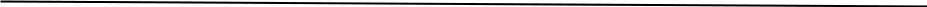 FIRMA DEL REPRESENTANTE LEGAL, CONTADOR PÚBLICO O REVISOR FISCALNOMBRE DEL REPRESENTANTE LEGAL, CONTADOR PÚBLICO O REVISOR FISCALDOC. IDENTIDAD No. ________________________T.P. No. ___________________________________ManufactureroServiciosComercioMicroempresaPequeña empresaMediana empresaGran empresa